2015秋~台語教材教法~研習主辦：台灣羅馬字協會&國立成功大學台灣語文測驗中心＆台灣南社課程理念：台灣ê主流教育對台灣本土語較無重視，致使母語嚴重流失。雖然九年一貫鄉土教學在國小推行多年，但學校體制下ê母語課一週才一節，少有積極ê創意教學，使母語讀寫教育難進行。對具有國際接軌ê羅馬拼音少有推廣跡象,實在真可惜。台灣有多元語文，需要母語展現族群ê靈魂。要挽救族群ê心靈，需要語言文化滋養，需要寫羅馬字挽救台灣多元語文通kā土地ê聲嗽chhōe--轉來。本課程活化本土語教學，邀請台灣羅馬字協會第一線教學ê專業母語老師，就國中、國小、幼兒園、成人無仝對象，輕鬆活潑ê教材教法分享，交流,beh按怎教才會簡單koh趣味學會曉羅馬字，kap寫母語ê方便法。 課程目標：提昇台語創意教材教法，學習台語教案編寫共同研討交流。課程內容：1.教案設計a羅馬字教材教法B 台語課本運用ê教法C 其他教材補充2班級經營a 班級次序/知情意教育心理學          B 學習氣氛/凝聚開寫作班C 對異常（狡怪/優秀）學生之處理3學校互動a與班級導師ê互動          B與主任校長互動          C台語認證招生推廣4家長互動a發通知單  b見面  c.電話  D其他師資介紹：台灣羅馬字協會師資群。預期效益：用羅馬字寫台灣母語，戳破台語有話無字ê迷失，重建台灣母語傳神美妙ê媠。得著書寫感情ê ke-si，促成族群交流ê驚喜。教學信心滇滇滇，教室經營笑嘻嘻。教學方式：老師方法教予你，展寶交流有意義，傳承教學真趣味，示範教學台灣味。學員資格：台語認證B2級(含)以上，對台語教材教法有興趣ê人。評量方式：交一份教案編寫報告，並試教10分鍾。研習時數：可核發36小時研習時數。若需要者,請從全國教師在職進修資訊網登入!研習證書：出席率達80%者，研習結束後可獲得台羅會研習證書。上課時間：2015年8月17 - 21日, 9:00- 17:00 (8/21加1小時) 共36小時。上課地點：台灣南社/高雄市前金區中正四路235號12F之1報名日期：即日起至2015年8月10日止、滿15人開班。報名方式：填寫報名表後 傳真或E-mail至  tlhemail@gmail.com報名就送一張「台語創意字母圖」。數量有限送完為止。費    用：每人新台幣 3600元(不含講義費)。主辦單位無欠年費的會員可享8折。報名繳費後一律不退費。若人數不足而不開班則全額退費。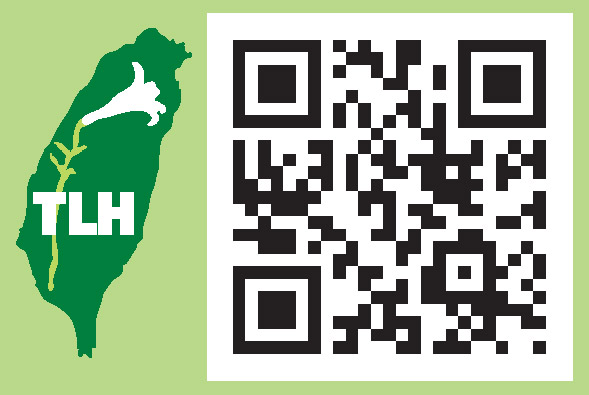 繳費方式：劃撥帳號42115827  戶名：台灣羅馬字協會聯絡電話：06-2096384; 0921-957708台羅會秘書處 台灣羅馬字協會網址：http://www.TLH.org.tw備 註：午餐、茶杯請自備。預定課表(若有變動，以當天公布為準)~台語教材教法研習~〈2015秋〉報名表請將報名表傳真06-2755190或email: tlhemail@gmail.com回傳到台羅會。上課時間8/17 （一）8/18（二）8/19（三）8/20（四）8/21（五）9：00-12：00蕭喻嘉國小課程教學示範洪憶心國中課程教學示範林麗玉國小課程教學示範林振山成年課程教學示範陳金花幼兒課程教學示範12：00-13：0013：00-16：00蔣日盈國小課程教學示範蘇晏德國中課程教學示範：林美雪幼兒課程教學示範余玉娥成年課程教學示範發表成果教學教案設計-班刊16：00-17：00學員老師對話討論教案學員老師對話討論教案學員老師對話討論教案學員老師對話討論教案16：00-18：00學員試教討論教案、教授講評姓名:性別:服務單位:身分證號:生日:公元_____年___月___日生日:公元_____年___月___日Tel:Email:Email:郵寄地址:郵寄地址:郵寄地址:茲確認已閱讀並同意簡章內容簽名:是否已劃撥繳費?  □是日期__________□否是否已劃撥繳費?  □是日期__________□否以下由工作人員註記以下由工作人員註記以下由工作人員註記承辦人:                日期:____________承辦人:                日期:____________